   ARARAQUARA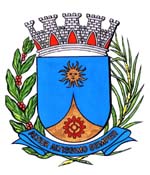 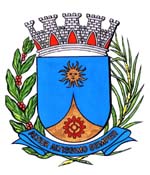      2161/15.:  TENENTE SANTANA:DEFERIDA.Araraquara, _________________                    _________________	Indico ao Senhor  Municipal, a  de   entendimentos com o setor competente, a fim de viabilizar reparos na pavimentação asfáltica da Avenida Marechal Oswaldo Cordeiro de Faria na confluência com a Rua Orestes do Carmo Capato, no Bairro Jardim Pinheiros, desta cidade. Em anexo seguem fotos do local.Araraquara, 21 de setembro de 2015.TENENTE SANTANAEM./ Reparo asfalto Rua Orestes do Carmo Capato